The sector Management AdministrationWe learn the office work and accounting.We also learn economy.We have eight weeks of internships.During our internship, we  sometimes work at the reception. We type letters, we classify documents...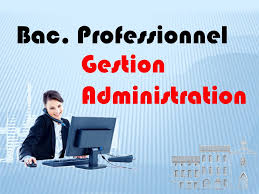 